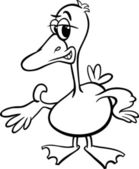 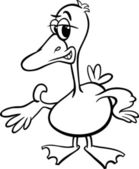 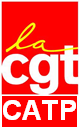 Cher(e)s collègues, Par cette information, la CGT du CATP souhaite vous alerter sur la dérive « anti-sociale » que connait notre entreprise aujourd’hui, dérive qui ne cesse de s’accentuer. Le 26/01/2017 s’est tenue, en présence de la direction générale et des Organisations Syndicales, la deuxième réunion de négociation relative aux N.A.O.1ere remarque relative au salaire : La direction ne veut traiter que  de l’enveloppe relative aux RCI, à savoir les reconnaissances pour surplus de compétences et/ou les promotions. Et encore, nouveauté de cette année, le surplus de compétence n’est pas nécessairement suffisant pour obtenir 50€ brut d’augmentation… En revanche, pour tout ce qui relève des augmentations collectives, (augmentation du salaire de base RCE, versement de prime pour tous…), la réponse de la direction est cinglante voire méprisante pour les salariés ; elle se réfugie derrière les augmentations décidées à l’échelon national soit pour mémoire seulement 0, 6 % en 2016…2ème remarque relative au salaire : « La direction ne veut traiter que de l’enveloppe relative aux RCI », c’est-à-dire qu’elle ne veut pas négocier, ni même discuter, du montant de cette enveloppe avec les représentants du personnel ; elle octroie un peu plus du minimum garanti par la convention collective, point barre !!! C’est ce qui s’appelle le fruit de l’évolution du « dialogue social » au « monologue social » !3ème remarque relative au salaire : La direction a prévu une enveloppe de 300 € pour gommer les inégalités salariales entre les hommes et les femmes. Vous allez nous dire « c’est peu, non ? » ; effectivement c’est peu, même ridicule, et c’est ce que nous avons dit à la délégation patronale. La réponse a été la suivante : « de notre point de vue, il n’y a pas d’inégalité de salaire entre les hommes et les femmes au CATP, ou alors à la marge et ce sont des cas particuliers qui s’expliquent… ». Pour toutes celles qui en sont victimes, mesdames, vous apprécierez…4ème remarque relative à la rémunération : Les fameux périphériques comme la complémentaire santé, les tickets restaurants, le restaurant d’entreprise… Il fut un temps (pas si lointain) où nous pouvions négocier sur ces points.Maintenant c’est différent. Vous allez rire… enfin non, car c’est tout sauf risible…Dans un premier temps, la direction a mis le feu aux poudres en décidant unilatéralement de supprimer à compter de 2018 les tickets restaurants pour les salariés des sièges 37 et 86. Suite à l’émoi provoqué, elle revient sur sa décision (ça, c’était plutôt intelligent…) mais en alignant sa participation au ticket restaurant à celle du restaurant d’entreprise (pour le petit commentaire, on vous laisse le choix des mots…).Là, c’est la cerise sur le gâteau. Non seulement la direction refuse en bloc toute idée de négociation salariale, mais en plus elle souhaite recueillir notre aval pour imposer une régression sociale, avec au passage une économie de plus sur le dos des salariés. Au mieux, cela s’appelle du cynisme.Il n’y a que la CFDT qui peut se satisfaire de négocier des régressions (cf. leur dernier tract…).Cher(e)s collègues, À ce stade, la solution ne nous appartient plus en tant qu’organisation syndicale, vu l’attitude de la direction, ou plutôt de cette direction, face aux élus du personnel. Mais la solution nous appartient à nous tous en tant que salariés. Construisons ensemble un véritable rapport de force.La CGT.